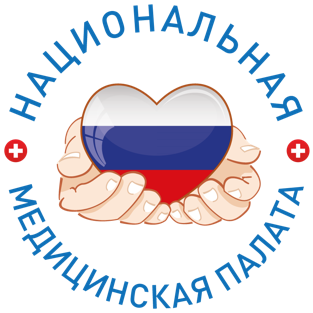 ИНФОРМАЦИОННЫЙ ДАЙДЖЕСТ(период с 14 по 20 августа 2023)ПРАВИТЕЛЬСТВО/ГД РФПравительство расширило перечень категорий медработников – получателей специальных соцвыплатРасширен список медработников – получателей специальных социальных выплат. На надбавку к зарплате сможет рассчитывать дополнительно около 3 тыс. человек.Правительство расширило перечень медицинских работников, которые могут претендовать на специальные социальные выплаты (ССВ). Постановление № 1336 от 15.08.2023 опубликовано на портале publication.pravo.gov.ru и доступно на «МВ».Поправки внесены в Постановление Правительства РФ № 2568 от 31.12.2022, на основании которого работникам государственного сектора здравоохранения в феврале текущего года начали начислять дополнительные надбавки к зарплате.Как следует из документа, на ССВ смогут претендовать, в частности, врачи и медицинские работники с высшим (немедицинским) образованием, «осуществляющие прижизненные гистологические и цитологические исследования», независимо от типа государственных и муниципальных медицинских организаций, в которых они работают. Размер выплат составит от 14 500 до 18 500 руб.Также на специальную соцвыплату смогут рассчитывать сотрудники выездной патронажной паллиативной медицинской помощи взрослым.По расчетам Минздрава, в результате принятия постановления на ССВ смогут рассчитывать дополнительно около 3 тыс. медработников с высшим (немедицинским) образованием, преимущественно работающих в первичном звене здравоохранения в клинико-диагностических лабораториях, а также в медицинских организациях, оказывающих первичную медико-санитарную помощь по территориальному принципу прикрепленному населению.В начале августа Фонд пенсионного и социального страхования России определил порядок контроля за правильностью начисления ССВ. Приказом предусмотрены камеральные проверки, которые могут проводиться по жалобе сотрудников и по поручению правоохранительных органов, сообщал «МВ».Согласно недавнему опросу, почти половина медработников (41%) до сих пор не разобрались, должны ли они получать ССВ. Среди тех, кто должен был получить выплаты, но не дождался их, большинство (60%) не понимают причину.https://medvestnik.ru/content/news/Pravitelstvo-rasshirilo-perechen-kategorii-medrabotnikov-poluchatelei-specialnye-socvyplat.htmlМедучреждениям разрешат не предоставлять копии документов для лицензирования Правительство намерено упростить документооборот, связанный с лицензированием медицинской деятельности. В частности медицинским организациям разрешат не предоставлять копии документов, если они есть в ЕГИСЗ.Минздрав разработал изменения в Положение о лицензировании медицинской деятельности, проект постановления правительства размещен на портале нормативно-правовой информации 16 августа.Основная новелла — отмена требования предоставлять копии документов, если соискатель лицензии внес соответствующую информацию в федеральный реестр медицинских и фармацевтических организаций и федеральный регистр медицинских и фармацевтических работников.В том числе речь идет о документах, подтверждающих наличие у соискателя лицензии принадлежащих ему на праве собственности или ином законном основании зданий, строений, сооружений и (или) помещений; документах на медицинские изделия (оборудование, аппараты, приборы, инструменты), необходимые для выполнения заявленных работ (услуг); а также о документах, подтверждающих наличие у сотрудников соответствующего образования, пройденной аккредитации или наличие сертификата.После подписания постановления изменения вступят в силу 1 сентября 2024 года.Росздравнадзор сможет контролировать соответствие медицинских организаций стандартам оснащения и укомплектованности согласно штатным нормативам при помощи Федерального реестра медицинских организаций (ФРМО). Передача данных о выявленных несоответствиях в АИС Росздравнадзора - одна из ключевых задач, стоящих перед информационной системой в 2023 году, писал ранее «МВ».В рамках масштабной цифровизации отрасли с 1 января 2023 года заявления на аккредитацию медработники подают только через личный кабинет ФРМР, кроме случаев, когда сведений о специалисте нет в регистре. То же касается портфолио — их принимают только в электронном виде. По закону заявление на периодическую аккредитацию подается минимум за три месяца до окончания срока действия свидетельства. В мае на платформах App Store и Google Play появилось мобильное приложение «Личный кабинет медицинского работника» ФРМР. Через него можно загружать портфолио и отслеживать статус документов, писал «МВ».https://medvestnik.ru/content/news/LPU-razreshat-ne-predostavlyat-kopii-dokumentov-dlya-licenzirovaniya-iz-za-perehoda-na-EGISZ.htmlРоссиянам предложили доплачивать за проверку здоровья. О какой сумме речьВ Госдуме предложили ввести выплату за своевременное прохождение диспансеризации. Любой гражданин России с полисом обязательного страхования (ОМС) может бесплатно получить бонус от государства в виде комплексной проверки здоровья. Но далеко не каждый спешит провериться. Вице-спикер Госдумы Борис Чернышов решил подогнать граждан денежным поощрением. Причём своевременная проверка здоровья пойдёт на пользу не только им.Плата за диспансеризациюКому могут начать платить за диспансеризацию?Бонус могут получить те, кто прошёл комплексный профилактический медицинский осмотр вовремя.Как будут начислять деньги?Чернышов задумал, что выплата должна перечисляться автоматически после того, как в личном кабинете на «Госуслугах» появится отметка о прохождении диспансеризации.Почему за диспансеризацию решили платить?По мнению депутата, лучше станет всем:Благо для здоровья самих граждан.Снижение количества хронических заболеваний приведет к уменьшению числа пропущенных по болезни рабочих дней.Своевременная профилактика позволит снизить нагрузку на систему здравоохранения.«Сохранение здоровья нации, увеличение продолжительности активной жизни, снижение смертности является основным приоритетом государственной социальной политики России», — сказал Чернышов.Когда начнут платить?Пока это лишь предложение. Сначала с ним ознакомится зампредседателя правительства Татьяна Голикова — Чернышов направил ей письмо.Диспансеризация и профилактический медицинский осмотрОба обследования можно пройти бесплатно. Для этого нужно:быть прикреплённым к поликлинике;паспорт;полис ОМС.Профилактический медицинский осмотрПрофилактический медицинский осмотр — это комплекс медобследований для раннего выявления состояний, заболеваний и факторов риска их развития.Это мероприятие во имя здоровья проводится ежегодно. В Москве — в возрасте 19, 20, 22, 23, 25, 26, 28, 29, 31, 32, 34, 35, 37 и 38 лет. Но там каждый год предусмотрено комплексное обследование в центре здоровья.ДиспансеризацияДиспансеризация — это комплекс мероприятий, который включает в себя профилактический медосмотр и дополнительные методы обследований для оценки состояния здоровья определённых групп населения.Когда можно пройти диспансеризацию?Один раз в три года, если вам от 18 до 39 лет, то есть в 18, 21, 24, 27, 30, 33, 36, 39 лет.Каждый год, когда вам исполнится 40 лет.В любом возрасте отдельные группы граждан (инвалиды ВОВ, узники концлагерей, пожилые москвичи и т. д.).Налоговый вычет за лечениеЕщё один бонус от государства — после всех трат на здоровье можно вернуть в кошелёк часть средств, но не больше 13%.За какие медрасходы можно вернуть деньги?Налоговый вычет охватывает:покупку назначенных врачом лекарств;диагностику и лечение в больнице;медобследования или экстренное лечение;реабилитацию в поликлиниках и санаториях;медицинские экспертизы.Сколько денег можно вернуть?В 2023 году выплатят максимум 15 600 рублей, так как рамки общих сумма трат на медицину в России — 120 000 рублей. В 2024-м лимит увеличат.https://secretmag.ru/news/dispanserizaciya-18-08-2023.htm?utm_source=yxnews&utm_medium=desktop&utm_referrer=https%3A%2F%2Fdzen.ru%2Fnews%2Fsearch%3Ftext%3DМИНЗДРАВ/ФОМСМинздрав предложил разрешить менять субсидии регионам на ВМП вне ОМС в течение года Минздрав хочет прописать возможность корректировать в течение года размер субсидий, которые направляются регионам на оказание высокотехнологичной помощи (ВМП). Ранее в 2023 году кабмин уже несколько раз «перебрасывал» субсидии на другие программы в сфере здравоохранения.Минздрав предложил разрешить менять размер субсидий, которые направляются в регионы, в течение одного финансового года. Проект постановления правительства размещен на regulation.gov.ru. В пояснительной записке говорится, что речь идет о субсидиях в рамках оказания высокотехнологичной медицинской помощи, не включенной в базовую программу обязательного медицинского страхования (ВМП-II).В прошлом году Счетная палата обратила внимание, что затраты на высокотехнологичную медпомощь только в первом полугодии превысили 100 млрд руб., это почти на 3 млрд руб. больше по сравнению с первым полугодием 2021 года. На оплату услуг федеральных медорганизаций направлено 46,9 млрд руб. (+2,9 млрд руб. по сравнению с январем—июнем 2021 года), на оплату услуг частных клиник — 888,5 млрд руб. (+99,2 млн руб.). Данных по 2023 году пока нет. В ноябре прошлого года Минздрав предложил изменить правила выделения бюджетных денег частным клиникам, которые оказывают ВМП-II. В частности, снимается ряд бюрократических ограничений. А летом 2023 года Минздрав расширил список оказывающих ВМП-II частных клиник: их общее количество приблизилось к 90 организациям. В этом году правительство уже несколько раз перераспределяло субсидии по другим проектам в сфере здравоохранения. В последний раз были изменены транши в рамках софинансирования строительства крупных объектов в сфере здравоохранения. Для некоторых субъектов субсидии «перекинули» с 2024 на 2023 год, для ряда других — наоборот.https://medvestnik.ru/content/news/Minzdrav-predlojil-razreshit-menyat-subsidii-regionam-na-VMP-vne-OMS-v-techenie-goda.htmlМинздрав вернул психотерапию в классификатор медицинских услуг Минздрав вернул психотерапию в перечень медицинских услуг. Отсутствие специальности в классификаторе, по мнению экспертов, создавало сложности для врачей и пациентов.Минюст 17 августа зарегистрировал приказ Минздрава о включении психотерапевтической помощи в классификатор работ (услуг), составляющих медицинскую деятельность. Документ опубликован на сайте «МВ».В соответствии с приказом первичная специализированная психотерапевтическая помощь по «психиатрии и наркологии» может оказываться пациентам амбулаторно и в условиях дневного стационара. Специализированная медицинская помощь — в дневных и круглосуточных стационарах. Паллиативная — в дневном и круглосуточном стационаре или амбулаторно.Психотерапевтические услуги также теперь можно получать при санаторно-курортном лечении при оказании медицинской помощи «по профпатологии».Минздрав планировал вернуть психотерапевтическую помощь в классификатор работ (услуг), составляющих медицинскую деятельность, утвержденный приказом № 866н от 19.08.2021 еще в прошлом году.С таким запросом обращалась в ведомство Национальная ассоциация медицинских организаций (НАМО). В том числе организация указывала на проблемы врачей и пациентов после исключения психотерапии из перечня оставляющих меддеятельность работ в 2021 году. В частности было непонятно, как врачу или пациенту подтверждать факт оказания медицинской услуги; вправе ли врач-психотерапевт, который работает в медорганизации, не имеющей лицензии на данный вид услуг, вообще их оказывать; каким образом должен исчисляться и подтверждаться стаж врача, если он работает в медучреждении без лицензии по «психотерапии». У пациентов были проблемы с получением налогового вычета.https://medvestnik.ru/content/news/Minzdrav-vernul-psihoterapiu-v-klassifikator-medicinskih-uslug.htmlМинздрав дооснастит медучреждения оборудованием для лечения диабета Минздрав установит правила предоставления и распределения межбюджетных трансфертов для эндокринологических центров и сельских медучреждений. Выделенные деньги пойдут на дооснащение их медицинским оборудованием, необходимым для пациентов с сахарным диабетомМинздрав дооснастит эндокринологические центры и школы для пациентов с сахарным диабетом. Соответствующий проект постановления размещен на портале regulation.gov.ru. Изменения вносятся в госпрограмму «Развитие здравоохранения».Документ устанавливает правила предоставления и распределения таким учреждениям межбюджетных трансфертов из федерального бюджета для оснащения или дооснащения их медизделиями. Кроме того, Минздрав дооснастит оборудованием, необходимым для пациентов с сахарным диабетом, также и сельские медицинские организации (ЦРБ, районные и участковые больницы).     Так, критерием отбора российского региона для предоставления межбюджетного трансферта станет его включение в федеральный проект «Борьба с сахарным диабетом». При эквивалентных технологических характеристиках медизделий предпочтение будет отдаваться продукции российского производства. Сумма межбюджетного трансферта в документе не указана.В середине декабря президент Владимир Путин поручил запустить масштабную программу по борьбе с диабетом — она может стартовать уже с 2023 года. При этом в российском бюджете нет денег на финансирование этого проекта. Всего на эти цели зарезервировано 10 млрд руб. ежегодно в течение 2023—2025 годов. Согласно же экспертным оценкам, для полноценного запуска проекта по борьбе с сахарным диабетом требуется от 150 млрд руб. ежегодно. А в Центре экспертизы и контроля качества медицинской помощи Минздрава полагают, что необходимо минимум 238 млрд руб., писал «МВ».Регистр пациентов с сахарным диабетом насчитывает почти 5 млн человек. Только на лекарства для них требуется 100 млрд руб. в год. Согласно паспорту федерального проекта, который согласовал Минфин, предполагается обеспечение больных системами непрерывного мониторинга глюкозы, а также дооснащение медицинским оборудованием региональных больниц, в которых диагностируют и лечат эндокринные заболевания.https://medvestnik.ru/content/news/Minzdrav-doosnastit-meduchrejdeniya-oborudovaniem-dlya-pacientov-s-saharnym-diabetom.htmlРАЗНОЕТрое из четырех врачей поддержали отказ от массовой вакцинации против коронавируса Три четверти опрошенных врачей поддержали предложение Минздрава отказаться от массовой вакцинации граждан против коронавируса. По мнению медиков, эпидемическая обстановка в России нормализовалась.Больше половины врачей (73%) считают, что массовая вакцинация населения не нужна из-за стабилизации обстановки по COVID-19. Каждый седьмой врач (14,4%) не имеет четкого мнения по этому вопросу, сообщил сервис дистанционного образования медработников Vrachu.ru (копия отчета есть в распоряжении «МВ») со ссылкой на данные опроса 2352 медработников. Врачей и средний медперсонал просили оценить предложение Минздрава отказаться от проведения массовой вакцинации от коронавируса.Исследование проводилось с 11 по 16 августа 2023 года во всех регионах.За сохранение массовой вакцинации высказались 12,6% медработников. При этом большинство 92,8% опрошенных сообщили, что по сравнению с ситуацией год назад случаев заболеваний стало существенно меньше. Только 5,9% сказали, что уменьшение заболеваемости небольшое.В одном из вопросов респондентов спрашивали, наблюдают ли они уменьшение числа пациентов со сложным течением заболевания. Существенное уменьшение пациентов с тяжелым течением болезни наблюдают 93,7% респондентов. Еще 4,9% сказали, что «тяжелых» пациентов с COVID-19 хоть и стало меньше, но не намного. Только 1,1% сообщили, что количество таких больных не изменилось.«Мы видим, что врачи на местах поддерживают предложение о прекращении массовой вакцинации. С учетом улучшения эпидемической ситуации это представляется логичным шагом. Это также снизит нагрузку на систему здравоохранения и медиков», — пояснил результаты исследования гендиректор Vrachu.ru Игорь Степанюков.Минздрав смягчит требования к вакцинации граждан против коронавируса из-за стабилизации эпидемической ситуации, писал «МВ». При этом она останется обязательной для уязвимых категорий населения. В эту группу входят люди старше 60 лет; граждане с хроническими заболеваниями, в том числе бронхолегочной системы, туберкулезом, сердечно-сосудистыми заболеваниями, сахарным диабетом ‎и ожирением; пациенты с первичными или вторичными иммунодефицитами, ‎в том числе с ВИЧ-инфекцией, аутоиммунными,  онкологическими и онкогематологическими заболеваниями. Кроме того, вакцинировать предлагается всех граждан старше 18 лет, ранее не привитых и не болевших.Ревакцинироваться предлагается через год после последней иммунизации. Согласно текущему законодательству, обязательной вакцинации от коронавируса подлежат три категории граждан, в том числе медицинские работники и педагоги.По данным ежегодного отчета Роспотребнадзора, в 2022 году темпы вакцинации от коронавируса в России по сравнению с предыдущим годом снизились более чем вдвое. В течение прошлого года были привиты 30 млн человек, тогда как в 2021 году почти 70 млн. Охотнее всего прививаются жители Татарстана, Москвы и Подмосковья.https://medvestnik.ru/content/news/Bolshe-poloviny-vrachei-podderjali-otkaz-ot-massovoi-vakcinacii-protiv-koronavirusa.html